"Дорожная азбука"1 ноября в Канищевском СКДЦ для воспитанников МБДОУ №74 «Радость» и учащихся первых классов МБОУ «ООШ №35» прошла игровая программа «Дорожная азбука». Началось мероприятие с выступления школьного отряда ЮИД, участники которого напомнили ребятам о необходимости соблюдать правила дорожного движения и о том, что обозначают основные дорожные знаки. Затем ПДД ребята закрепили, участвуя в тематических играх и конкурсах.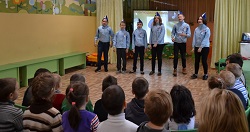 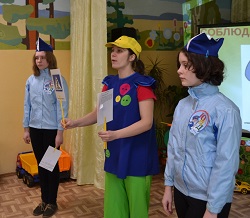 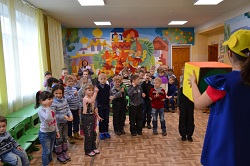 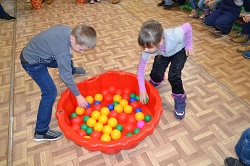 